附件2-212021年江苏省中等职业学校学生学业水平考试表演类（音乐、舞蹈）专业基本技能考试指导性实施方案音  乐一、考试对象面向全省中等职业学校（含技工院校）2022届音乐专业声乐表演和器乐表演方向的学生。现代职教体系“3+3”、“3+4”试点项目2022届学生须参加考试。五年制高等职业教育学生是否参加考试，由各市教育局统筹安排。二、考试内容、方式、时长及配分依据《江苏省中等职业学校学生学业水平考试表演类专业基本技能考试大纲》，以各专业通用技能加专项技能为主要考试内容，包括视唱练耳和专业方向课程两个项目，总分100分。声乐表演方向为视唱练耳、声乐演唱，器乐表演方向为视唱练耳、器乐演奏项目。三、考试时间2021年11月中旬。四、组织实施（一）考点设置注：尚未建标准化考点的学校，可依托校内实训室开展2021年专业基本技能考试。本表根据2021年毕业生分布情况对考点及考场进行动态调整。招考部门按照考生就近原则安排考生到指定考点、考场参加考试。（二）考试组织省教育考试院和省中职学考办公室负责考务组织管理与协调工作，各市教育行政部门、招考系统负责具体实施。专业委员会负责协调本专业类有关考点院校，协同各设区市教育行政部门、招考部门完成本专业类专业技能考试。考点学校应组建技术团队，加强考试平台维护，确保正常运行。（三）安排考场每个考点有1-2间技能考试室，各考点根据考生人数情况，可以设1个考场（声乐演唱方向、器乐演奏方向合一，先后考试），或者2个考场（声乐演唱方向、器乐演奏方向同时考试），考生按专业方向进行视唱练耳和声乐演唱、视唱练耳和器乐演奏技能项目实际操作考试。（四）评分方式声乐演唱、器乐演奏方向，分别安排3-5名不同唱法、不同器乐种类的考评员，同时为视唱练耳和专业方向课程（声乐演唱或器乐演奏）现场评分（考评员实行异地交叉考评）。声乐演唱专业规定曲目包含美声、民族、通俗三种唱法歌曲作品，参考《江苏省普通高校招生音乐专业省统考声乐曲目库》，不按规定选择曲目的视作零分处理。考试期间，考场安排其他相关考务人员。五、考点环境、设备配置要求详见《江苏省中等职业学校学业水平考试表演类技能考试考点建设标准（试行）》。六、考试样题及评分标准（一）考试样题1.视唱练耳题：（1）视唱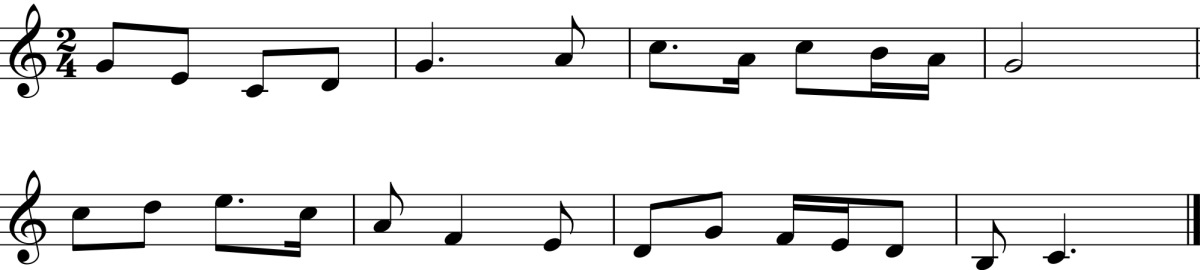 （2）节奏模仿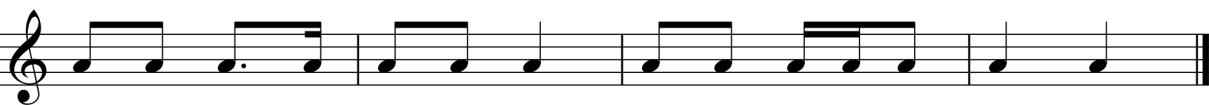 （3）旋律模唱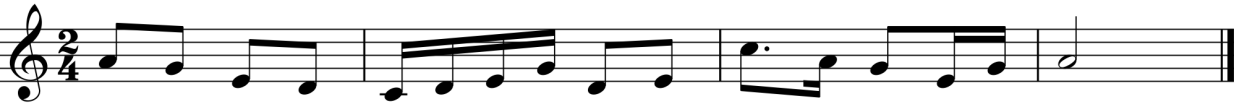 2.声乐演唱题：（从规定曲目中自选）3.器乐演奏题：（乐器种类、曲目自选）（二）评分标准舞蹈表演一、考试对象面向全省中等职业学校（含技工院校）2022届舞蹈表演专业的学生。现代职教体系“3+3”、“3+4”试点项目2022届学生须参加考试。五年制高等职业教育学生是否参加考试，由各市教育局统筹安排。二、考试内容、方式、时长及配分三、考试时间2021年11月中旬。四、组织实施（一）考点设置注：尚未建标准化考点的学校，可依托校内实训室开展2021年专业基本技能考试。本表根据2021年毕业生分布情况对考点及考场进行动态调整。招考部门按照考生就近原则安排考生到指定考点、考场参加考试。（二）考试组织省教育考试院和省中职学考办公室负责考务组织管理与协调工作，各市教育行政部门、招考系统负责具体实施。专业委员会负责协调本专业类有关考点院校，协同各设区市教育行政部门、招考部门完成本专业类专业技能考试。考点学校应组建技术团队，加强考试平台维护，确保正常运行。（三）考场安排考点设有1-2个标准化排练厅，并具有考试所需设备（如投影机、音效设备、大小道具等），确保学生进行考前活动。考点设有1间技能考试室，确保进行各个项目的实际操作考试。（四）评分方式现场实操考试，考场安排3名考评员（考评员异地交叉考评），由考评员现场评分。考试期间，考场安排其他相关考务人员。五、考点环境、设备配置要求详见《江苏省中等职业学校学业水平考试表演类技能考试考点建设标准（试行）》。考试样题及评分标准（一）考试样题1.基本功测试：（1）肩、腰、腿、胯的软开度，十人一组分组完成，如：中间搬前、旁朝天蹬；中间下竖叉、横叉；中间下腰等动作；（2）控制类动作：如大射燕、探海、吸腿踹燕等动作；（3）旋转类动作：如中间原地吸腿转（不少于2圈）、平转（不少于4个）等动作；（4）翻身（翻腾）类动作：如单一点地翻身不少于4个、单一踏步翻身、前手翻、侧手翻、软毯等动作；（5）跳跃类动作：如一位二位小跳、小射燕跳、吸腿大跳等动作。2.剧目片段：中国舞表演方向：女子独舞《罗敷行》，男子独舞《少年聂耳》。国际标准舞方向：单人组合或双人舞《浮生如梦》、双人舞《再别康桥》。（二）评分标准考试内容方式时长配分备注视唱(视唱练耳)实操每条1分钟40分音乐专业必考。练耳(视唱练耳)实操每人1分钟40分音乐专业必考。声乐演唱实操每人3-5分钟60分声乐表演方向必考。少时扣分，到时叫停。器乐演奏实操每人4-7分钟60分器乐表演方向必考。少时扣分，到时叫停。总计总计声乐表演方向5-7分钟，器乐表演方向6-9分钟100分序号城市考点学校备注（考场数）1南京南京市玄武中等专业学校12无锡无锡文化艺术学校13徐州江苏模特艺术学校14徐州江苏省睢宁中等专业学校15苏州张家港市舞蹈学校16连云港连云港市艺术学校17淮安淮安文化艺术学校18盐城盐城经贸高级职业学校19扬州扬州文化艺术学校210泰州江苏省兴化中等专业学校211宿迁江苏省沭阳中等专业学校212宿迁江苏省泗阳中等专业学校213宿迁江苏省宿豫中等专业学校1序号设备名称规格、型号、配置要求数量1钢琴立式钢琴。12投影幻灯机、幕布。13音响音箱套装，包含500W*2功率功放加10路带效果器调音台一只，10寸全频段音箱一对，带智能蓝牙音频功能。一分二音频一根、二分二音频一根、音箱吊架一对。14无线话筒套装集成Q8专业动圈麦克风唛头，LCD显示电池电量，两节AA电池可以为发射器提供15小时不间断供电，UHF频段无线传输带自动频谱分析仪，IR接收器发射器，频段配对接收器，带音量控制以及静音功能。25话筒架高强度钢管话筒架。2曲  名曲作者词作者或译者曲调号声部祖国，慈祥的母亲陆在易张鸿喜G男声乐器名称曲  名编号或选自曲作者钢琴土耳其进行曲A大调第十一号钢琴奏鸣曲（KV.331）的第三乐章莫扎特序号考试项目考试项目评分要点评分依据分值1视唱练耳（40分）视唱音准音高准确稳定。101视唱练耳（40分）视唱节奏节拍划拍或击拍，强弱分明。101视唱练耳（40分）视唱调性表达表现出大小调或民族调式的特点。41视唱练耳（40分）视唱连贯性和完整性连贯完整，做到不停顿、不重复。41视唱练耳（40分）练耳节奏模仿击拍模仿节奏、节奏型。61视唱练耳（40分）练耳旋律模唱用首调或固定调唱名模唱，也可用la或a模唱。62声乐演唱（60分）（声乐表演方向）声乐演唱（60分）（声乐表演方向）音色音准音高准确，音色纯净优美。152声乐演唱（60分）（声乐表演方向）声乐演唱（60分）（声乐表演方向）台容台风面部表情和神态符合作品的特点。台风自然大方。102声乐演唱（60分）（声乐表演方向）声乐演唱（60分）（声乐表演方向）技术技巧演唱方法正确，唱法规范。182声乐演唱（60分）（声乐表演方向）声乐演唱（60分）（声乐表演方向）作品表现对作品内容表达准确，有感染力。173器乐演奏（60分）（器乐表演方向）器乐演奏（60分）（器乐表演方向）音准节奏音高准确，节奏稳定。153器乐演奏（60分）（器乐表演方向）器乐演奏（60分）（器乐表演方向）台容台风面部表情和神态符合作品的特点。台风自然大方。103器乐演奏（60分）（器乐表演方向）器乐演奏（60分）（器乐表演方向）技术技巧演奏方法正确，技术规范。183器乐演奏（60分）（器乐表演方向）器乐演奏（60分）（器乐表演方向）作品表现对作品内容表达准确，有感染力。17各专业方向总计各专业方向总计各专业方向总计各专业方向总计各专业方向总计100考试内容方式时长配分备注基本功测试实操十人一组，每组约15分钟45分中国舞表演方向必考。内容包括：软开度、控制类动作、旋转类动作、翻身类动作和跳跃类动作。剧目片段实操每人2分钟—3分钟，少时扣分，到时叫停55分中国舞表演方向必考。剧目片段以单项剧目片段为选择范围。总 计（中国舞表演方向）总 计（中国舞表演方向）总 计（中国舞表演方向）100分基本功测试实操十人一组，每组约15分钟45分国际标准舞表演方向必考。内容包括：软开度、控制类动作、旋转类动作和跳跃类动作。剧目片段实操每人2分钟—3分钟，少时扣分，到时叫停55分国际标准舞表演方向必考。剧目片段以单人或双人剧目为选择范围。总 计（国际标准舞表演方向）总 计（国际标准舞表演方向）总 计（国际标准舞表演方向）100分序号城市考点学校备注（考场数）1南京江苏省戏剧学校12无锡无锡文化艺术学校13徐州江苏模特艺术学校14苏州张家港市舞蹈学校15连云港连云港市艺术学校16淮安淮安文化艺术学校17扬州扬州文化艺术学校18泰州江苏省兴化中等专业学校19宿迁江苏省宿豫中等专业学校1序号设备名称规格、型号、配置要求数量1音响音箱套装，包含500W*2功率功放加10路带效果器调音台一只，10寸全频段音箱一对，带智能蓝牙音频功能，一分二音频一根、二分二音频一根、音箱吊架一对。12钢琴立式钢琴。13地胶铺满120平方舞蹈专用地胶。14把杆10公分粗细，高度离地面1米-1.2米，每节不少于2米。35多媒体教学配备。16信号线秋叶原2米。307信号线秋叶原6米。28信号线秋叶原10米。29电源线4平方双芯线。240中国舞表演方向考试项目评分要点评分依据分值中国舞表演方向项目一、基本功测试       （45分）软开度  具有肌肉、韧带等软组织和各关节的曲伸能力。10中国舞表演方向项目一、基本功测试       （45分）控制类动作具有一定的身体控制能力，能稳定完成各类基本舞姿。10中国舞表演方向项目一、基本功测试       （45分）旋转类动作具有半脚尖的稳定性，有一定旋转的能力，做到重心准确，全身协调配合完成旋转动作。10中国舞表演方向项目一、基本功测试       （45分）翻身（或翻腾）类动作  能正确完成一定数量的翻身类动作，翻身连贯、流畅、快速。  能完成一定的翻腾动作，能做到“轻、稳、飘”。5中国舞表演方向项目一、基本功测试       （45分）跳跃类动作具有正确蹲的发力方式，起跳时脚腕有明显的弹性，跳跃动作规范。10中国舞表演方向项目二、剧目片段表演       （55分）节奏感能在舞蹈表演中准确表现舞蹈动作的节奏,能辨别出不同民族舞蹈的典型节奏型。15中国舞表演方向项目二、剧目片段表演       （55分）协调性全身协调配合完成舞姿的稳定和平衡的要求。10中国舞表演方向项目二、剧目片段表演       （55分）表现力能准确塑造剧目中的人物形象，具有一定的情感表现力。15中国舞表演方向项目二、剧目片段表演       （55分）规范性动作能按要求规范完成，舞姿优美。15中国舞表演方向总计总计总计100国际标准舞表演方向考试项目评分要点评分依据分值国际标准舞表演方向项目一、基本功测试（45分）软开度具有肌肉、韧带等软组织和各关节的曲伸能力。15国际标准舞表演方向项目一、基本功测试（45分）控制类动作具有一定的身体控制能力，能稳定完成各类基本舞姿。10国际标准舞表演方向项目一、基本功测试（45分）旋转类动作 掌握正确的舞姿、重心和不同转的发力方法，能协调完成旋转舞姿。15国际标准舞表演方向项目一、基本功测试（45分）跳跃类动作具有正确蹲的发力方式，起跳时脚腕有明显的弹性，跳跃动作规范。5国际标准舞表演方向项目二、剧目片段表演（55分）节奏感能准确把握国际标准舞特有的音乐节奏、节拍。15国际标准舞表演方向项目二、剧目片段表演（55分）协调性全身协调配合完成舞姿的稳定和平衡的要求。10国际标准舞表演方向项目二、剧目片段表演（55分）表现力能准确塑造剧目中的人物形象，具有一定的情感表现力。15国际标准舞表演方向项目二、剧目片段表演（55分）规范性动作能按要求规范完成，舞姿优美。15国际标准舞表演方向总计总计总计100